Ciudad de Pinar del Río, octubre 20 de 2021 A: Consejo de redacción de la revista Cooperativismo y Desarrollo.Nos permitimos presentar para proceso editorial con fines de publicación el artículo Cultura organizacional para la sostenibilidad empresarial y declaramos:Que es inédito.Que cada una de las personas que en el mismo constan como autora o autor ha contribuido directamente al contenido intelectual del trabajo, aprueba los contenidos del manuscrito que se somete a proceso editorial y da su conformidad para que su nombre figure en la autoría del mismo.Que este artículo no ha sido publicado previamente, no se encuentra en proceso de revisión en otra revista, ni figura en otro trabajo aceptado para publicación por otra editorial. Autoría: Javier Reyes HernándezTodos los autores, para recibir créditos como tal, deben haber contribuido sustancialmente en los siguientes aspectos o categorías dentro de la investigación:Concepción y diseño del estudioRecogida, análisis e interpretación de datosElaboración del borrador (primera versión) Revisión crítica del artículo con aportes importantes a su contenido intelectualAprobación de la versión final a ser publicadaTodos los autores son responsables de la integridad y calidad del artículo enviado y eventualmente publicado. Los autores que no entren dentro de esas categorías pueden ser mencionados en los agradecimientos. Generalmente ni la colecta de datos ni el aporte de fondos pueden considerarse exclusivamente para acreditar autoría. Declaración de la contribución de los autoresJavier Reyes Hernández, es único autor del artículo y responsable de todo el proceso de diseño de la investigación, implementación, procesamiento de la información, análisis de los resultados y redacción del manuscrito.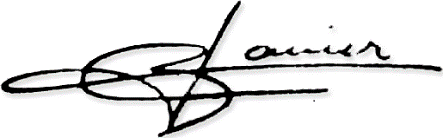 ____________________________Javier Reyes HernándezAutor